EXT500 BUNK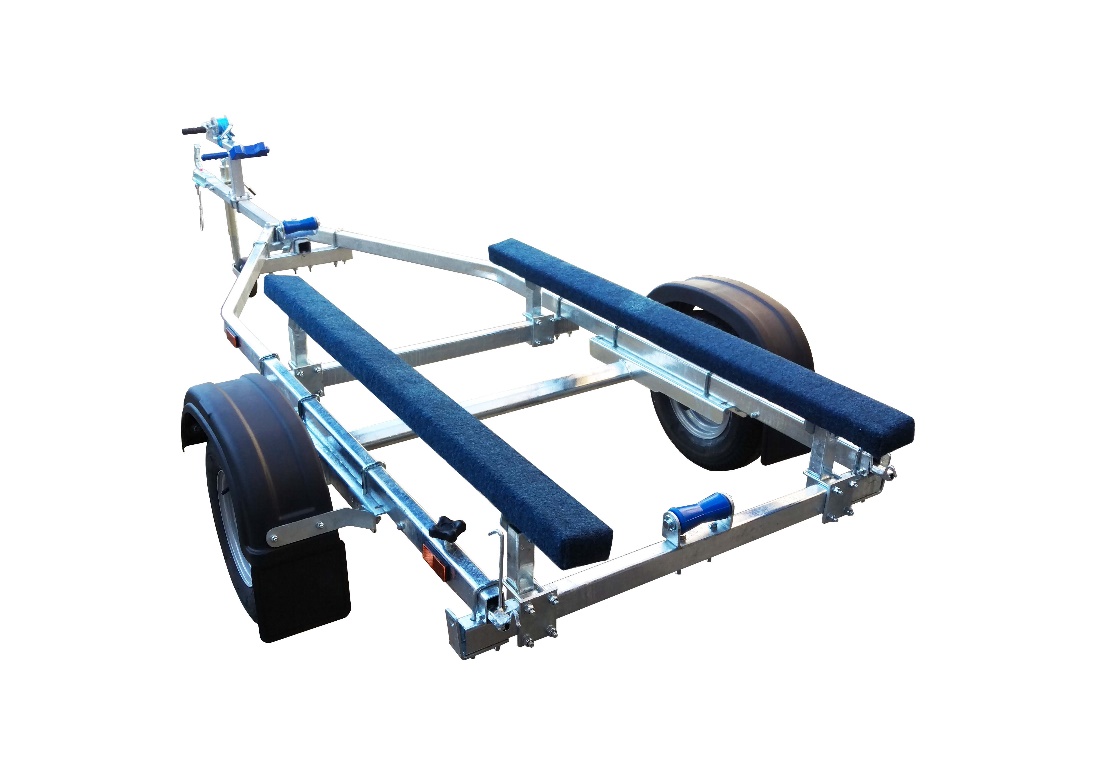 BRAND NEW EXT500 BUNK GALVANISED BOAT TRAILER.Suitable for dinghies up to 15'(with overhang), 12' hard boats and 4.3m ribs.With a trailer weight of 125kg it can take a boat weight up to 375kg.Designed and manufactured in the UK.Standard features include:Heavy duty frameAL-KO axleWaterproof sealed bearings1.6m bunksHeavy duty keel rollersFixed height winch post10" wheels48mm jockey wheel900lb Dutton Lainson winchLight board on extendable barsOverall length: 4.20mOverall width:  1.55mRRP: £959